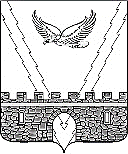 АДМИНИСТРАЦИЯ АПШЕРОНСКОГО ГОРОДСКОГО ПОСЕЛЕНИЯ АПШЕРОНСКОГО РАЙОНАПОСТАНОВЛЕНИЕот__10.04.2018__________								 №__174_____г.АпшеронскО разработке проекта планировки территории для линейного объекта – сети водоснабжения  по улице Репина (от улицы Коммунистической до улицы Крупской)  в городе Апшеронске Краснодарского краяРассмотрев заявление ОАО «Водоканал Апшеронского района» о разрешении разработки проекта планировки территории для линейного объекта – сети водоснабжения  по улице Репина (от улицы Коммунистической до улицы Крупской)  в городе Апшеронске Краснодарского края, в соответствии со статьями 42, 46 Градостроительного кодекса Российской Федерации, пунктом 22 статьи 8 устава Апшеронского городского поселения Апшеронского района, генеральным планом Апшеронского городского поселения Апшеронского района, утвержденным решением Совета Апшеронского городского поселения Апшеронского района от 28 февраля 2012 года № 176 (в редакции решения от 21 января 2016 года № 94), Правилами землепользования и застройки Апшеронского городского поселения Апшеронского района, утвержденными решением Совета Апшеронского городского поселения Апшеронского района от 21 декабря 2012 года № 216 (в редакции решения от 07 ноября 2017 года № 214),  п о с т а н о в л я ю: 1. Разрешить ОАО «Водоканал Апшеронского района» подготовку документации по разработке проекта планировки территории для линейного объекта – сети водоснабжения по улице Репина (от улицы Коммунистической до улицы Крупской)  в городе Апшеронске Краснодарского края.2. Отделу архитектуры и градостроительства администрации Апшеронского городского поселения Апшеронского района (Данилова) осуществлять техническое сопровождение разработки проекта планировки территории для линейного объекта – сети водоснабжения  по улице Репина (от улицы Коммунистической до улицы Крупской)  в городе Апшеронске Краснодарского края. 3. Отделу организационной работы администрации Апшеронского городского поселения Апшеронского района (Клепанева) официально опубликовать настоящее постановление на сайте Апшеронского городского поселения Апшеронского района в установленном законом порядке.                                                          4. Контроль за выполнением настоящего постановления оставляю за собой.5. Постановление вступает в силу на следующий день после его официального опубликования.Глава Апшеронского городского поселения Апшеронского района                                                       С.Н.Иващенко